Višješolski študijski programAVTOSERVISNI MENEDŽMENT2. LetnikVAJA 8PREVERJANJE TESNOSTI IN PRAVILNOSTI DELOVANJA KLIMATSKE NAPRAVEMenedžment motornega vozila in diagnostikaIme in priimek:Skupina:Datum opravljanja:Datum oddaje:Vpisna številka: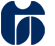 ŠOLSKI CENTER CELJEVišja strokovna šolaPot na Lavo 22, 3000, CeljeJanuar 2015Vaja 8 – delovanje klimatske napraveNaloga	Na danem vozilu je potrebno preveriti delovanje klimatske naprave. Stranka je imela pred kratkim karambol in je bila klimatska naprava izpraznjena. Preveri, ali klimatsko napravo sploh smeš napolniti s plinom in kakšne karakteristike plina in olja so zahtevane za dano vozilo.Postopek	Po sprejemu vozila in oceni njegovega stanja je potrebno pristopiti k popravilu klimatske naprave. Stranka je klimatsko napravo sama poservisirala in zamenjala uničen kondenzator z rabljenim drugim. Določi najprej postopek, vrstni red opravil, potrebne tehnične karakteristike za dano vozilo in potreben plin in mazalno olje. Opiši postopek določevanja količine hladilnega plina in dodanega olja v klimatsko napravo. Ali je potrebno vsakič dodati tudi olje za odkrivanje puščanja klimatske naprave?Zahteve za poročiloV poročilu je potrebno podati sprejemne podatke pregledovanega vozila. Zapisati pravilen postopek praznjenja, pregledovanja in testiranja klimatske naprave. Zapiši vse robne pogoje pri takšnem testiranju in zakaj se testira klimatska naprava tako. Dodaj potem postopek računanja potrebne dodaje mazalnega olja in hladilnega plina. Na koncu še razloži postopek končne kontrole pravilnosti delovanja klimatske naprave z manometri in temperaturnimi merili.Opišite vozilo, na katerem boste izvajali meritev (znamka in tip, številka šasije VIN, prostornina motorja, neto moč motorja):Kazalo:Zaključek vajeProsim ocenite vajo, njeno strukturo in jasnost vprašanj! Vaša ocena bo vplivala zgolj na izboljšavo vaje za prihodnje generacije študentov (z oceno 5 označite odlično pripravljeno vajo in z oceno 1 označite zelo slabo pripravljeno vajo).Kaj bi na tej vaji spremenili/odvzeli/dodali?Koliko časa ste izpolnjevali poročilo za to vajo?Navedite literaturo, s katero ste si pri izpolnjevanju poročila pomagali. Navedite tudi morebitne citate iz literature.